SATUAN ACARA PERKULIAHAN ( SAP )  MODEL RPP BERNUANSA PAKEMNama Mata Kuliah	:  Pembelajaran Matematika 1 Kode Mata Kuliah 	: PSDJumlah SKS		: 3Pertemuan ke		: 1,2,dan 3Jumlah SKS		: Teori 2 SKS, Praktik : 1 SKSDosen			: P. Sarjiman. M.Pd., dkkProgram Studi		: PGSDTujuan Perkuliahan	: Mahasiswa menguasai substansi bilangan cacah dan operasinya serta terampil dalam menyampaikan pembelajarannya di SD kelas rendah dengan strategi, metode dan pendekatan serta media yang cocok. Materi Pokok		: Bilangan cacah, operasi dan pembelajarannya di SD Kegiatan PerkuliahanDaftar ReferensiClara Ika Sari Budhayanti, dkk.2008.   Pemecahan Masalah Matematika. Jakarta: Dirjen DIKTI. DEPDIKNASAlbert B. Bennett, jr & L.Tet Nelson (2004). Mathematics for Elementary Teachers. A Lembar Kerja MahasiswaBerikan contoh berlakunya sifat tertutup, komutatif dan asosiatif dalam operasi hitung bilangan cacah di SD kelas rendah masing-masing pada operasi penjumlahan dan perkalian. Bagiamana anda mengajarkan 8 – 5 dan 8-0 dengan langkah-langkah menurut teori Bruner?Gambarkan dengan ilustrasi cerita masing-masing untuk penjumlahan 8+9 dan 4x3.Syarat apa saja yang perlu dipenuhi dalam pembelajaran yang bernuansa PAKEM?Presentasikan kepada teman anda suatu bentuk pembelajaran tematik singkat!    I.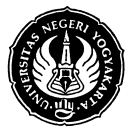 FAKULTAS LMU PENDIDIKAN UNIVERSITAS NEGERI YOGYAKARTAFAKULTAS LMU PENDIDIKAN UNIVERSITAS NEGERI YOGYAKARTAFAKULTAS LMU PENDIDIKAN UNIVERSITAS NEGERI YOGYAKARTAFAKULTAS LMU PENDIDIKAN UNIVERSITAS NEGERI YOGYAKARTAI.I.RPP/PSM/FIP/01Revision : 0011 September  2012 Hal 1 dari   I.Semester 3Nama mata kuliah :Pembelajaran matematika 1Nama mata kuliah :Pembelajaran matematika 1Jam 3x 150 menitKomponen LangkahUraian KegiatanMetode Media Estimasi WaktuPendahuluanMengulang konsep bilangan cacah dan penerapannya di kehidupan sehari-hari.  Ceramah, tanya jawab,  pembahasan kasus penerapan bilangan cacah30’PenyajianMeyakinkan pemahaman mahasiswa tentang konsep bilangan asli baru dilanjutkan bilangan cacah.Sifat-sifat operasi bilangan cacah terutama pada penjumlahan dan perkalian, yaitu terttutup, komutatif, asosiatif, distributive, elemen identitas pembagian dengan bilangan 0 perlu diulang tuntas dulu. . Selanjutnya, setelah mahasiswa paham benar baru dilanjutkan cara pembelajaran di Sekolah Dasar khususnya di kelas rendah.    Bagaimana menggambarkan bilangan 0 perlu diragakan di SD. Pembelajaran konsep penjumlahan perlu diragakan dengan melibatkan bilangan 0. Pengurangan yang melibatkan bilangan 0 juga diragakan dan apalagi perkalian baik yang melibatkan bilangan 0 atau tidak. Ini semua dimulai dengan penggambaran dengan benda konkret, semi konkret dan abstrak sesuai dengan teori pembelajaran matemaytika menurut para ahli sepert inaktif, ikonik dan simbolik (untuk Bruner) Ceramah, Tanya jawab, diskusi, demonstrasi serta presentasi pembelajaran oleh mahasiswaOHP, LCD, media peragaan  dan PENGGABARAN lain yang cocok.300’PenutupMengadakan kesimpulan bersama mahasiswa dengan merangkum materi tersebut dari materi awal yaitu bilangan cacah dan sifat-sifat operasinya serta yang terpenting bagaimana penyampaian pembelajarannya di SD kelas rendah dengan strategi, metode dan pendekatan serta media yang cocok dan bernuansa  PAKEM.Ceramah, tanya jawab,  memancing  rangkuman dan pendapat mahasiswa30PenilaianPenilaian dalam bentuk unjuk kerja (presentasi pembelajaran) Di samping iut, diberikan tes dalam bentuk tertulis dengan soal essay serta  penilaian dalam proses selama perkulaihan   dan presentasi Kertas folio90Dibuat oleh:P. sarjiman, M.PdDilarang memperbanyak sebagian atau seluruh isi dokumen tanpa izin tertulis dari Fakultas Ilmu Pendidikan Uniersitas Negeri YogyakartaDiperiksa oleh:KAJUR PPSD